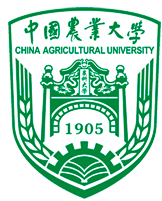  “乡村振兴青春建功”2020年中国农业大学“稼穑之路”学生寒假社会实践立项申报书名    称：                学    院：                负 责 人：                2019年12月实践项目项目名称项目名称实践项目项目内容项目内容□脱贫调研，决胜全面建成小康□科技支农，播撒田野希望种子□返乡实践，助力美丽加油建设□基层服务，点亮志愿文明之光□脱贫调研，决胜全面建成小康□科技支农，播撒田野希望种子□返乡实践，助力美丽加油建设□基层服务，点亮志愿文明之光□脱贫调研，决胜全面建成小康□科技支农，播撒田野希望种子□返乡实践，助力美丽加油建设□基层服务，点亮志愿文明之光□脱贫调研，决胜全面建成小康□科技支农，播撒田野希望种子□返乡实践，助力美丽加油建设□基层服务，点亮志愿文明之光□脱贫调研，决胜全面建成小康□科技支农，播撒田野希望种子□返乡实践，助力美丽加油建设□基层服务，点亮志愿文明之光□脱贫调研，决胜全面建成小康□科技支农，播撒田野希望种子□返乡实践，助力美丽加油建设□基层服务，点亮志愿文明之光□脱贫调研，决胜全面建成小康□科技支农，播撒田野希望种子□返乡实践，助力美丽加油建设□基层服务，点亮志愿文明之光□脱贫调研，决胜全面建成小康□科技支农，播撒田野希望种子□返乡实践，助力美丽加油建设□基层服务，点亮志愿文明之光实践项目实践地点实践地点实践项目实践时间实践时间实践负责人姓  名姓  名性  别性  别性  别实践负责人民  族民  族身份证号身份证号身份证号实践负责人出生年月出生年月年  级年  级年  级实践负责人学  院学  院班  级班  级班  级实践负责人电子邮件电子邮件联系电话联系电话联系电话团队成员姓名性别性别学院专业专业年级联系方式联系方式分工团队成员团队成员团队成员团队成员团队成员团队成员团队成员团队成员团队成员实践背景及意义实践地简介项目介绍（可围绕项目内容、实践形式、行程安排、团队分工、目前筹备进展等展开，可另附页）（可围绕项目内容、实践形式、行程安排、团队分工、目前筹备进展等展开，可另附页）（可围绕项目内容、实践形式、行程安排、团队分工、目前筹备进展等展开，可另附页）（可围绕项目内容、实践形式、行程安排、团队分工、目前筹备进展等展开，可另附页）（可围绕项目内容、实践形式、行程安排、团队分工、目前筹备进展等展开，可另附页）（可围绕项目内容、实践形式、行程安排、团队分工、目前筹备进展等展开，可另附页）（可围绕项目内容、实践形式、行程安排、团队分工、目前筹备进展等展开，可另附页）（可围绕项目内容、实践形式、行程安排、团队分工、目前筹备进展等展开，可另附页）（可围绕项目内容、实践形式、行程安排、团队分工、目前筹备进展等展开，可另附页）（可围绕项目内容、实践形式、行程安排、团队分工、目前筹备进展等展开，可另附页）项目优势分析预期成果学校意见                                                    （盖章）                                                  年    月   日                                                     （盖章）                                                  年    月   日                                                     （盖章）                                                  年    月   日                                                     （盖章）                                                  年    月   日                                                     （盖章）                                                  年    月   日                                                     （盖章）                                                  年    月   日                                                     （盖章）                                                  年    月   日                                                     （盖章）                                                  年    月   日                                                     （盖章）                                                  年    月   日                                                     （盖章）                                                  年    月   日 